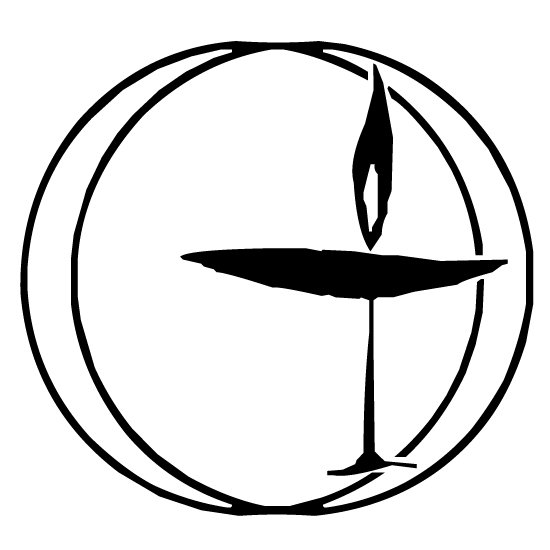 Parent/Guardian Consent FormAs the parent or legal guardian of my child, ___________________________, I hereby consent for my child to attend and participate in all activities provided as described above.Emergency Contact Information:Child’s Name (Last)                       FirstAddress                                                 City                           State                       Zip CodeEvent Name/Location                                                                           Event Date(s)Exclude my child/youth from following activities:Print NameSignature                                                                           Date___Father ___ Mother ___ Guardian ___ Other; please specify:Name (Last)                       FirstAddress                                                 City                           State                       Zip CodeTelephone               Alternate Telephone       Best Contact Time        E-Mail Address